AMMAR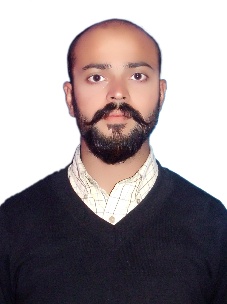 AMMAR.365734@2freemail.com  Civil Engineer PROFILE SUMMERY:A competent and erudite civil engineer having work experience in Designing, Execution and Quality Control of concrete structures and flexible pavements with key expertise in Building Structures and Fit-Outs, RCC Piling, Concrete Retaining Walls, Gabion Walls, Slope Stability, Open Drains, Culverts and Flyover Construction. Have leadership qualities and complex problem solving skills to get the work done according to drawings within allocated time and resources while strictly adhering to Engineering Specifications, Project Management Principles and HSE Standards.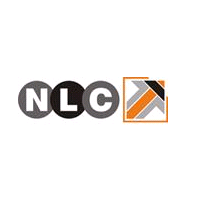 WORK EXPERIENCE:Civil Site EngineerNational Logistics Cooperation - Engineers Branch (Jan 2016 to Mar 2017)Key expertise in Execution and Quality Control of Building Structures, In-situ RCC Piling, Concrete Retaining Walls, Gabion Walls, Asphaltic Flexable Pavements, Open Drains and Culverts, Sonic Testing (PIT) and Flyover Construction.Hands on practical experience in Building Structural  and Fit Out Works ranging from steel fixing, scaffolding and concreting to finishing works such as plastering, painiting and tiling.Supervision of construction activities and providing Technical Assistance on problems arising on site in daily routine.Managing work place resources such as construction machinery, materials and labor.Team Leadership – Supervised a team of 43 construction member of different grades ranging from supervisors/surveyors to skilled/unskilled labor.Technical Writing – Generating inspection requests and work progress reports on daily basis.Junior Quantity SurveyorNational Logistics Cooperation – Engineers Branch (Jun 2015 to Dec 2015) Expertise in steel (rebar) and concrete estimation for mega scale structural works. Well verse in both conventional quantity estimation and BIM Quantity Estimation.Hands on experience in Architectural and Structural BIM modelling in Revit and its further use in quantity estimation and clash detection. Strong skills in MS Excel and MS PowerPoint to analyze and present the estimation data. QA/QC Inspection Engineer (Trainee)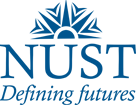 Project Management Office (PMO), NUST (Jun 2014 to Nov 2014)QA/QC Inspection Engineer from client side on a building projectExamining engineering drawings, specification and method statements.Reporting site activities to client on daily basisGenerating Non Conformity Reports (NCR) and Quality Control Report to ensure its compliance by all stakeholders.PROJECTS COMPLETED:Building Information Modelling (BIM) – Developed a three dimensional architectural and structural model of an academic building using Autodesk Revit for its further use in BIM quantity estimation and clash detection. Exterior and Interior Designing of single unit cottage using Sketch Up software. Villa Fit Out Project – Supervised interior paint work and estimated the total wall surface area to calculate paint usage. Buildings Structural Work– Supervision of construction activities such as steel fixing, formwork and scaffolding placement and concreting.Road Construction with a total structure thickness of 76 cm and length of 64 km from Mandra city to Chakwal city.Flyover Construction with grade to grade length of 800 meters crossing over a railway track.Storm Water Management by constructing roadside open drains and culverts (box and pipe both) to prevent damage to roads and private properties by surface runoff and seepage. In-situ RCC Pile Casting to prepare the foundation for pile capping and pier shaft erection of a flyover project.  Pile Integrity Testing (PIT) or Sonic Testing of 76 concrete piles using Transient Dynamic Response (TDR) method to check the length, necking and bulging of piles. Slope Stability Techniques- Supervised the construction of a Stone Gabion Wall (Retaining Wall) to retain the earth fill material and further analyzed it though limit equilibrium (LE) software (SLIDE) for critical failure surface. Supervised and managed Hydraulics and Water Laboratory in university for eight months with hands on experience in teaching Fluid Mechanics and Engineering Hydrology lab practicals.  TRAININGS:International Peace and Security (IPS) 		(July 2015 to Aug 2015)NUST Institute of Peace and Conflicts Studies (NIPCONS)Community Based Flood Management 		(May 2015 to June 2015)United Nations Educational, Scientific and Cultural Organization (UNESCO)BIM and Autodesk Revit – A Complete Guide 	(June 2014 to August 2014)NUST Institute of Civil Engineering (NICE)SOFTWARES:Autodesk Revit, AutoCAD, Sketch Up, Primavera P6, SAP2000, Windows, MS Excel, MS Word, MS PowerPoint, SLIDE, SNAP 2 (Soil Nail Analysis Program)EDUCATION:Bachelors in Civil Engineering (B.E) – 3.20 / 4.00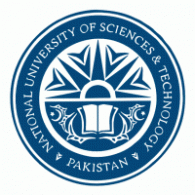 National University of Sciences and Technology (NUST), IslamabadGeneral Certificate of Education (O levels)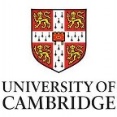 University of Cambridge, England (UK)